Appendix AFigure S1. Pictures of selected thrips species (by co-author Marcin Cierpisz).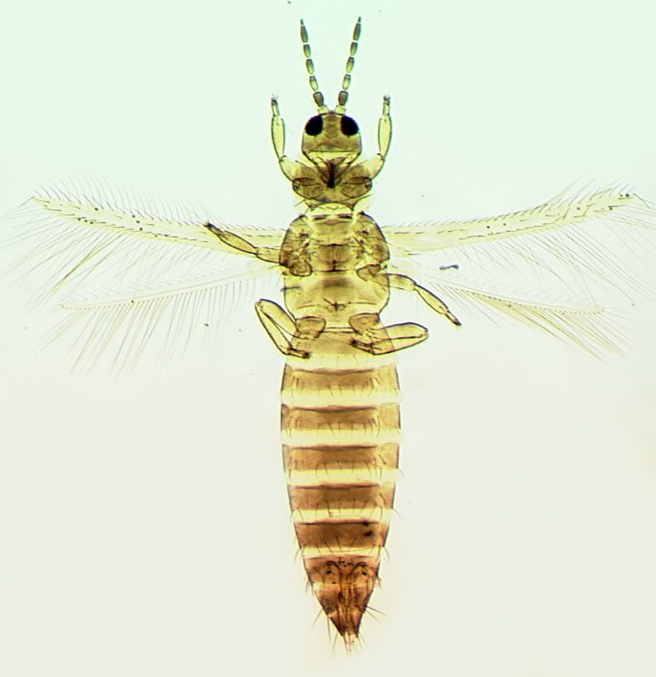 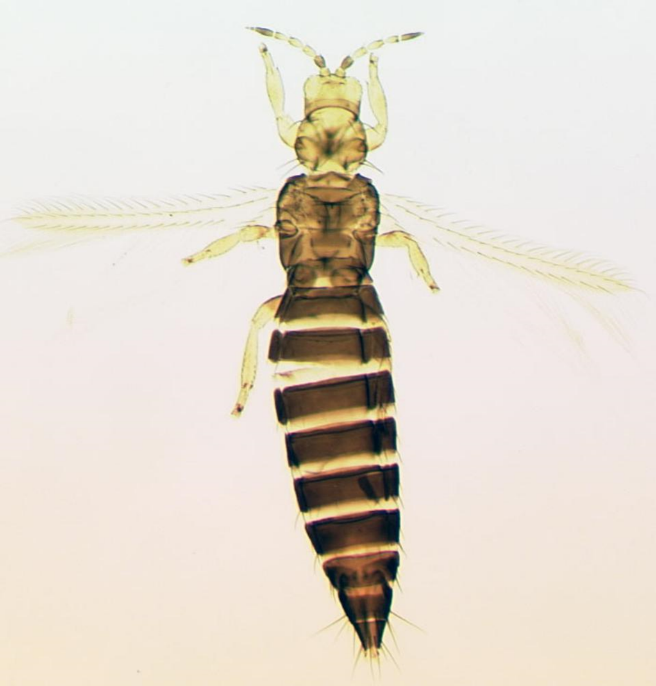 A – Thrips tabaci – femaleB - Frankliniella intonsa – female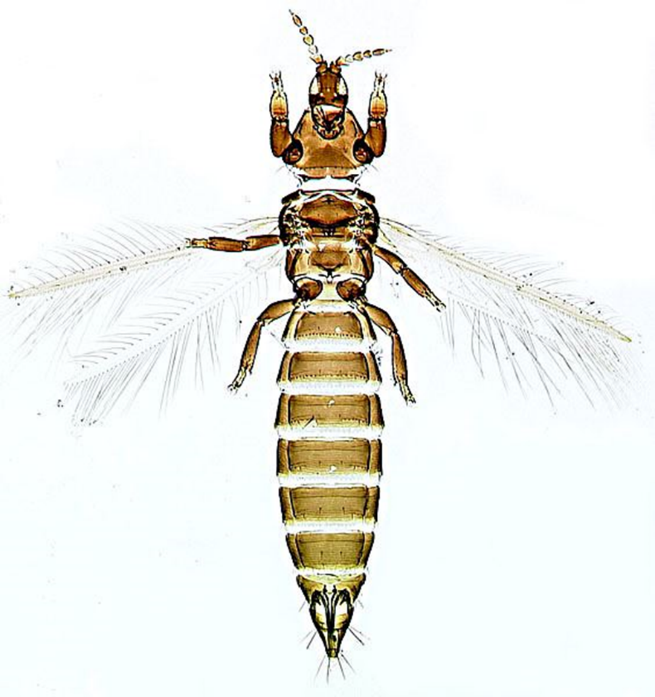 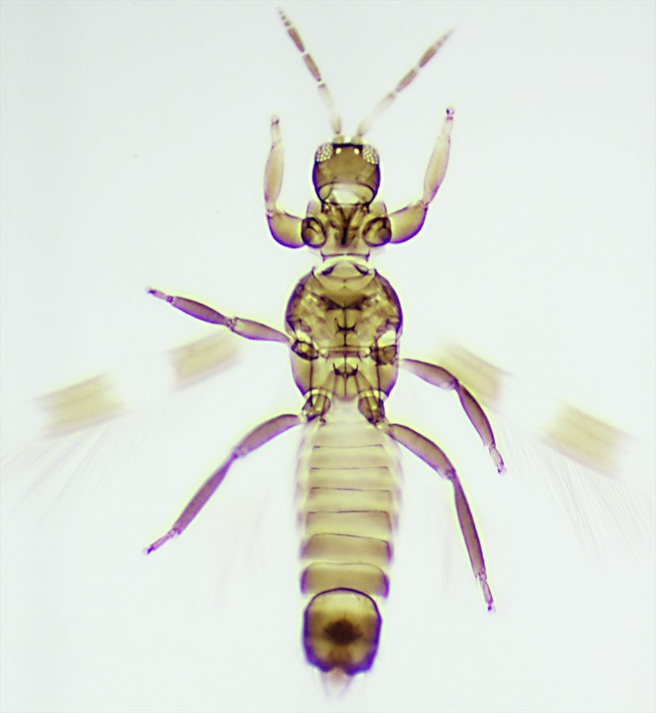 C - Chirothrips manicatus – femaleD - Aeolothrips intermedius - male